МІНІСТЕРСТВО ОСВІТИ І НАУКИ УКРАЇНИ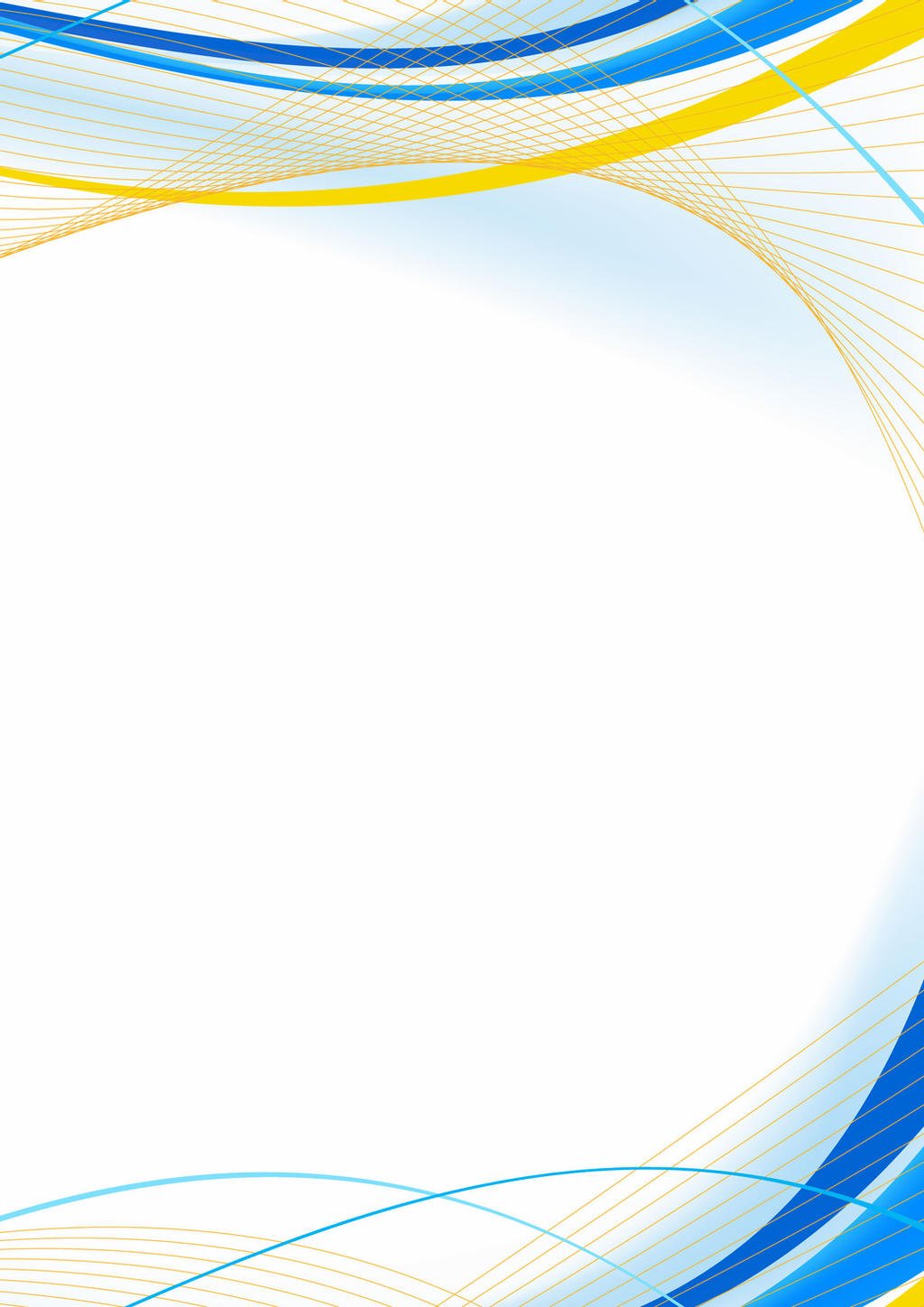 ХМЕЛЬНИЦЬКА ОБЛАСНА ДЕРЖАВНА АДМІНІСТРАЦІЯДЕПАРТАМЕНТ ОСВІТИ ТА НАУКИЗВІТпро роботу Державного професійно-технічного навчального закладу«Славутський професійний ліцей»директора   НІЖНІК Надії Олександрівниза 2022-2023 навчальний рік 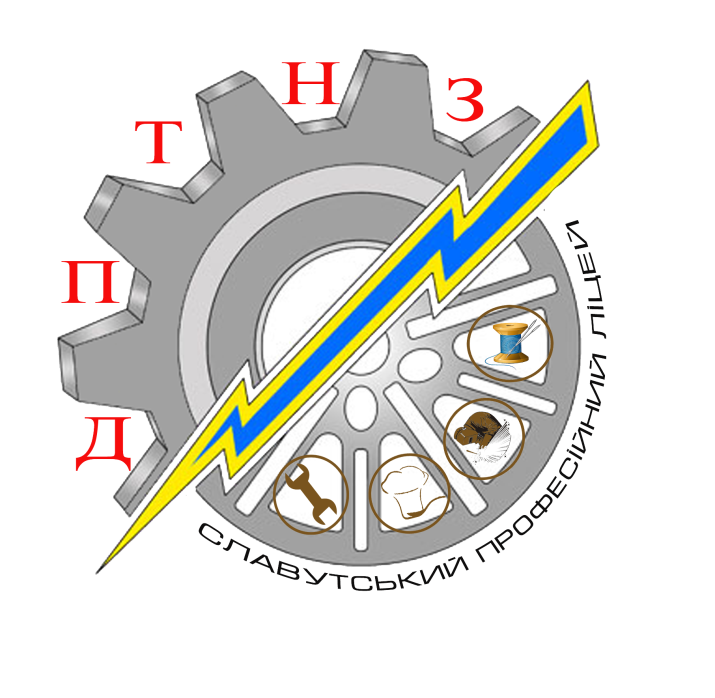 Розглянуто та схвалено Протокол Зборів трудового колективу №8  від 28.06.2023 р. м. Славута, 2023З метою подальшого утвердження відкритої і демократичної державно-громадської системи управління навчального закладу, поєднання державного та громадського контролю за прозорістю прийняття і виконання управлінських рішень, запровадження колегіальної етики управлінської діяльності в Державному професійно-технічному навчальному закладі «Славутський професійний ліцей»  сьогодні проводиться звіт  для того, щоб зробити певні підсумки роботи колективу ліцею протягом 2022-2023 навчального року і намітити перспективи розвитку закладу професійної (професійно-технічної) освіти на наступний навчальний рік.Державний професійно-технічний навчальний заклад «Славутський професійний ліцей» розташований: 30000, м. Славута, вул. Я.Мудрого, 75, тел./факс: (03842) 7-15-18,  e-mail: slavutskiy_profe@ukr.net.Відразу хочу відзначити, що робота директора і колективу нероздільні: в чомусь директор направляє колектив, а ще частіше саме колектив змушує директора робити ті, чи інші дії. Тому, розповідаючи про свою роботу, я весь час буду опиратись, все ж таки, на роботу колективу. У 2022-2023 навчальному році Славутський професійний ліцей, керуючись чинним законодавством про освіту, планом роботи ліцею на 2022-2023 навчальний рік, наказами і рекомендаціями Департаменту освіти та науки ХОДА, Статутом ліцею, договорами  про спільну роботу з підприємствами-замовниками виконував свою головну задачу – підготовку кваліфікованих робітників за ліцензованими професіями.Відповідно до регіонального замовлення роботодавців заклад професійної освіти здійснював підготовку кваліфікованих робітників з таких професій:«Кухар. Кондитер»;«Слюсар з ремонту колісних транспортних засобів. Електрогазозварник»;«Монтажник гіпсокартонних  конструкцій. Штукатур»;«Електрогазозварник»;«Кухар. Офіціант. Бармен»;«Рихтувальник кузовів. Електрозварник на автоматичних та напівавтоматичних машинах».«Кравець».Хоч навчальний рік був складним через численні виклики, учасники освітнього процесу закладу, адаптовуючись до проблем, продовжують гідно тримати свій освітній фронт.На сьогодні в ліцеї проживають 53 осіб ВПО. Щоб забезпечити для них комфортні умови проживання працівники ліцею проводять ремонтні роботи. Благодійний  фонд «Рокада», Хмельницька обласна держадміністрація та ін.. виділяють кошти на виконання цих робіт. Працюємо спільно та злагоджено.Учасники освітнього процесу Славутського професійного ліцею мають свою громадянську позицію, активно волонтерять, допомагають армії та наближають перемогу.Для збереження життя українських воїнів-захисників, працівники ДПТНЗ  «Славутський професійний ліцей» долучилися до плетіння маскувальних сіток (7 шт.), зборів коштів для закупівлі тепловізорів та на потреби ЗСУ (23 тис. 200 грн.), та виготовлення буржуйок (2 передані на передову), виготовлення плащ-палаток (110 шт.), сумки для «кікімор» (15 шт.). Окрім того, закладом неодноразово були організовані благодійний акції: «Солодке серце» (передано солодощі Захисникам України), пошиття постільної білизни для потреб ЗСУ, благодійна акція «Подаруй тепло солдату»,  «День для ЗСУ», «Смілива гривня», акція «Надання допомоги військовим у шпиталь під Бахмутом», «Профтехосвіта Хмельниччини профтехосвіті Херсонщини».Працівниками ліцею були проведені ярмарки-розпродажі кондитерських виробів та виробів декоративно-прикладного мистецтва. Кошти отримані за продаж продукції були передані на допомогу ЗСУ.За активну участь у наближенні Перемоги та волонтерську діяльність у жовтні колектив ліцею був нагороджений Подякою благодійного фонду «Родинний»; з нагоди Дня волонтера ліцей отримав Подяку ГО «Славутське міськрайонне об’єднання учасників бойових дій АТО та ООС»». Також колектив ДПТНЗ "Славутський професійний ліцей" нагороджений ПОДЯКОЮ Хмельницької обласної військової адміністрації за активне впровадження інноваційних технологій, плідну роботу по підготовці кваліфікованих робітників в умовах воєнного стану, волонтерську діяльність та з нагоди проведення Всеукраїнського тижня професійної освіти.Для забезпечення проведення освітнього процесу у 2022-2023 н.р. працівники закладу освіти улітку активно долучалися до робіт по облаштуванню захисного укриття ліцею, що дозволило закладу розпочати навчання із забезпеченням безпеки під час навчання в очному режимі.АНАЛІЗ ФОРМУВАННЯ КОНТИНГЕНТУ ЗДОБУВАЧІВ ПРОФЕСІЙНОЇ (ПРОФЕСІЙНО-ТЕХНІЧНОЇ) ОСВІТИФормування складу здобувачів професійної (професійно-технічної) освіти проводиться виходячи з потреб регіону та м. Славути в робітничих кадрах для галузей автомобільного транспорту, будівництва, громадського харчування, швейного виробництва,  відповідно до можливостей ліцею, Правил прийому до ліцею розроблених на основі «Типових правил прийому до професійно-технічних навчальних закладів» затверджених Міністерством освіти і науки України від 14 травня 2013 року № 499 зі змінами Наказ МОНУ від 09.04.2014 № 344, розглянутих на педагогічній раді і погоджених із Департаментом освіти і науки Хмельницької облдержадміністрації та угод з підприємствами-замовниками робітничих кадрів на підготовку кваліфікованих робітників.Роботу приймальної комісії очолює директор ліцею. Персональний склад приймальної комісії, обов'язки її членів затверджуються наказом по ліцею. Робота комісії відповідає нормативним вимогам.Під особливим контролем перебувають абітурієнти із числа дітей-сиріт та дітей, позбавлених батьківського піклування, дітей з неповних, багатодітних сімей, осіб, які постраждали внаслідок аварії на Чорнобильській АЕС та осіб із числа переселенців та тих, чиї батьки проходили службу в зоні АТО, а в даний час є військовослужбовцями та боронять нашу країну від російської агресії.Системність в укладанні договорів забезпечена в повному обсязі. Договори з замовниками робітничих кадрів укладаються своєчасно. За звітний період укладено 100% договорів на підготовку робітничих кадрів, які відповідають встановленим вимогам та підписані керівниками підприємств: ТДВ «Славутський РМЗ», ДП «Шепетівський ремонтний завод», ЗАТ «Прогрес», ПП Григорук В.В., ПАТ «Славутський солодовий завод», Кафе «Прем’єра» , Ресторан «Україна»,  Кафе «АВС», Кафе «Джан», Кафе «Сосновий бір», УКЦ «Корчма», Кав’ярня «Мармулядка», Кафе «Харчевня» та ін.. і директором ліцею.Профорієнтаційна робота ведеться у відповідності з планом роботи ліцею та планом роботи Центру кар’єрного розвитку. Ліцей приймає активну участь в різноманітних профорієнтаційних заходах, які проводяться спільно з міськрайонним та обласним центрами зайнятості, конкурсах та ярмарках робітничих професій, співпрацює з засобами масової інформації, проводить Дні відкритих дверей. З метою популяризації професійної освіти та рекламування нашого закладу щороку оновляється відеоролики про професії, створено он-лайн анкету абітурієнту, систематично оновлюється сайт та сторінка у соц. мережі фейсбук. Результати проведення профорієнтаційної роботи обговорюються на засіданнях педагогічної ради та інструктивно-методичних нарадах викладачів і майстрів виробничого навчання. Проведення змістовної та цілеспрямованої роботи з профорієнтації дає можливість виконувати план регіонального замовлення на підготовку робітничих кадрів. Формування регіонального замовлення здійснюється відповідно до моніторингу регіонального ринку праці та договорів, укладених із замовниками робітничих кадрів. Так, на підставі Протоколів приймальної комісії, наказів по закладу освіти «Про зарахування здобувачів освіти» виконання регіонального замовлення у 2022 році становить 100 %.Виконання регіонального замовлення у розрізі професій:3 особи були прийняті на навчання за рахунок коштів юридичних та фізичних осіб. Слухачів (ПТН, ПК) – 2 особи.Контингент у 2022-2023 н.р. становить – 316 осіб.Аналіз контингенту учнів за соціальним станом у 2022-2023 н.р. показав, що в середньому в закладі професійної (професійно-технічної) освіти навчається дітей-сиріт та дітей, позбавлених батьківського піклування – 12 осіб, дітей, з багатодітних сімей – 73 осіб, з малозабезпечених сімей – 20 осіб, дітей інвалідів  - 7 осіб, дітей, батьки яких є учасниками бойових дій – 16 особи.Усі діти-сироти ліцею  забезпечені  пільгами відповідно до чинного законодавства  -  постанови КМ України  від 05.04.1994 року № 226 «Про поліпшення  виховання, навчання, соціального захисту та матеріального забезпечення  дітей-сиріт і дітей, позбавлених батьківського піклування». Зазначені здобувачі, із числа дітей-сиріт та дітей, позбавлених батьківського піклування  забезпечуються безоплатним  харчуванням, предметами гардероба та постільної білизни, безоплатним гуртожитком, єдиним квитком.      Щомісячно виплачується стипендія в розмірі 3722-3927 грн.,  надається одноразова щорічна матеріальна допомога із стипендіального фонду. Випускники із числа дітей-сиріт і дітей, позбавлених батьківського піклування, при умові працевлаштування  забезпечуються  грошовою допомогою  на початкові витрати у розмірі 6 прожиткових мінімумів.На кожну дитину-сироту і дитину, позбавлену батьківського піклування, заведено особову справу, де знаходяться всі необхідні документи, які підтверджують статус дитини-сироти.Залишається проблемою збереження контингенту учнів. Кількість відрахованих зі складу учнів за звітний період становить 18 осіб: 8 – з правом поновлення у зв’язку із неможливістю виконання навчальної програми через військовий стан в Україні,  1 – зміна місця проживання, 1 – переведений за згодою у інший заклад освіти,  6 – за власним бажанням, 2 -  виїзд за кордон. Питання комплектування, збереження контингенту здобувачів освіти систематично розглядаються на педагогічних радах та інструктивно-методичних нарадах.У 2023 році випуск здобувачів освіти складав 118 особу.  Отримали дипломи кваліфікованого робітника 99 осіб, 17 – свідоцтва з пониженим розрядом. Свідоцтва про повну середню освіту - 61 особа. 2 – свідоцтва про професійно-технічну освіту (ПТН, ПК). Зважаючи на реалії сьогодення, в ліцеї є 21 здобувачів, які навчаються у ліцеї, перебуваючи за кордоном. АНАЛІЗ ОРГАНІЗАЦІЯ  ОСВІТНЬОГО  ПРОЦЕСУЗа звітний період підготовка робітників здійснювалась за 8 -  професіями, з яких 6 інтегровані, а саме: «Кравець», «Кухар. Кондитер», «Електрогазозварник», «Слюсар з ремонту колісник транспортних засобів. Електрогазозварник», «Кухар. Офіціант. Бармен.», «Кухар. Офіціант»,  «Монтажник гіпсокартонних конструкцій. Штукатур», «Рихтувальник кузовів. Електрозварник автоматичних та напівавтоматичних машинах».Для забезпечення професійної підготовки учнів в ліцеї розроблені робочі навчальні плани і програми з кожної професії, які погоджені з підприємствами-замовниками робітничих кадрів, Науково-методичним центром ПТО ПК  у Хмельницькій обл.. і затверджені Департаментом освіти та науки ХОДА.Виробниче навчання учнів проводиться за кваліфікаційними рівнями. При завершені кожного етапу навчання учні проходять виробничу практику на підприємствах, відпрацьовують пробну кваліфікаційну роботу, проходять поетапну атестацію і їм присвоюється відповідний розряд або кваліфікація за Стандартами П(ПТ)О.Перелік професій, які навчаються на основі модульно-компетентісного підходу: «Кондитер», «Офіціант», «Кухар», «Кравець», «Бармен» «Штукатур», «Монтажник гіпсокартонних конструкцій», «Слюсар з ремонту колісних транспортних засобів», «Електрогазозварник» «Рихтувальник кузовів», «Електрозварник на автоматичних та напівавтоматичних машинах».Підготовку кваліфікованих робітників з елементами дуальної форми навчання здійснюється за професіями: «Кухар. Кондитер», «Монтажник гіпсокартонних конструкцій. Штукатур», «Електрогазозварник» «Кухар. Офіціант».  Для оцінки рівня навчальних досягнень здобувачів освіти в ліцеї проводяться директорські контрольні та перевірочні роботи, завдання для яких розробляються викладачами професійно-теоретичної підготовки та майстрами виробничого навчання.Аналіз навчальних планів свідчить, що програми з професійно-теоретичної і практичної підготовки виконуються в повному обсязі.Згідно з графіком та переліком виконуються пробні кваліфікаційні роботи на відповідний рівень кваліфікації з кожної професії та проводиться поетапна кваліфікаційна атестація учнів з професійної підготовки. Підготовка до держаних кваліфікаційних іспитів ведеться в період передвипускної виробничої практики. Після передвипускної виробничої практики кожен здобувач виконує пробну кваліфікаційну роботу. Перелік, зміст кваліфікаційних пробних робіт визначаються майстрами виробничого навчання під керівництвом заступника директора з навчально-виробничої роботи, розглядається на засіданнях методичних комісій. Кваліфікаційні пробні роботи, виробничі характеристики на кожного здобувача, щоденник обліку виконання навчально-виробничих робіт майстри виробничого навчання оформляють перед початком державних кваліфікаційних екзаменів і подають до навчальної частини ліцею.Головами державної кваліфікаційної комісії призначені керівники і головні спеціалісти підприємств міста  м. Славути, замовники кадрів: ЗАГОРУЙКО І.П. – інспектор з кадрів ТДВ «Славутський РМЗ», ЛУК’ЯНЧУК Т.С. – директор кафе-бару «Прем’єра». Роботу закладу освіти забезпечують  61 працівник, з них  30 педагогічних працівників. Разом з тим є вакантні посади – 2 ставки майстрів виробничого навчання з професій: «Монтажник гіпсокартонних конструкцій. Штукатур», «Слюсар з ремонту колісних транспортних засобів. Електрогазозварник».Освітній процес регламентується розкладом занять, який складається на підставі робочих навчальних планів та наказу про педагогічне навантаження викладачів відповідно до протоколу тарифікаційної комісії. В розкладі враховано чергування уроків загальноосвітньої, загально професійної, професійно-теоретичної та професійно-практичної підготовок. Заміни в розкладі здійснюються обґрунтовано: з причин хвороби педагогічних працівників, відрядження, участі в семінарах, курсах підвищення кваліфікації, сесіях, звільнення тощо та  фіксуються у відповідному журналі, що відповідає вимогам Положення про організацію навчально-виробничого процесу в професійно-технічних навчальних закладах. Кількість замін у 2022-2023 навчальному році становить 462 години.Ліцей  працює з п'ятиденним робочим тижнем. Загальне тижневе навантаження здобувачів не перевищує 35-36 годин. Щоденне навантаження відповідає нормативному, не більше восьми годин. Тривалість навчального року не перевищує 40 навчальних тижнів.Всі приміщення і споруди закладу освіти обладнано відповідно до чинних нормативів, санітарно-гігієнічних норм і експлуатуються згідно вимогам правил пожежної безпеки та охорони праці. Всі приміщення є державною власністю і знаходиться на балансі ліцею, відповідають санітарно-гігієнічним вимогам, що щорічно підтверджується актом готовності ліцею до нового навчального року.Професійно-практична підготовка проводиться в навчальних майстернях, лабораторіях, а також в умовах виробництва відповідно до угод про проходження учнями виробничого навчання та виробничої практики, на підприємствах міста та регіону різних форм власності.Планування внутрішнього контролю в ліцеї передбачено окремим розділом річного плану роботи закладу професійної освіти і включає ряд основних заходів щодо аналізу навчально-виробничої діяльності. Адміністрацією постійно ведеться контроль за виконанням цього графіку, що знаходить відображення в наказах по ліцею «Про стан ведення в ліцеї навчально-плануючої документації», та рішеннях педагогічної ради «Про затвердження графіку внутрішньоліцейного контролю»,що видаються та затверджуються щороку станом на перше вересня.В умовах військового стану в ліцеї організовувалося навчання з елементами дистанційних технологій та змішане навчання. Відповідно упорядкована нормативно-правова база: «Положення про організацію дистанційного навчання в ДПТНЗ «Славутський професійний ліцей»», накази директора ДПТНЗ «Славутський професійний ліцей». Створено єдину систему навчання, яка здійснюється на освітньому сервісі Google Classroom. Відповідно до рекомендацій НМЦ ПТО ПК у Хмельницькій області («Збірник методичних матеріалів щодо запровадження змішаного навчання у закладах професійної освіти Хмельницької області», «Вебінар: «Організація дистанційного навчання у ЗПО Хмельницької області», «Семінар: «Організація дистанційного навчання в ЗП(ПТ)О області» тощо) дистанційне навчання в ліцеї відбувається синхронно та асинхронно. Синхронний режим педагоги забезпечують через сервіс Google Meet, Zoom або за допомогою Viber зв’язку. Асинхронний – на сервісі Google Classroom із використанням сервісів Web2.0. та ін..У другому семестрі 2022-2023 н.р. ліцей розпочав роботу щодо апробації електронного журналу за допомогою сервісу ATOMs. Так електронний журнал заведений на дві групи першого курсу: №12 «Кухар. Кондитер» та №16 «Монтажник гіпсокартонних конструкцій. Штукатур».В травні 2023 року проходив Всеукраїнський тиждень професійної освіти. За результатами заходів маємо такі досягнення:3 травня – конкурс «Електрогазозварник», здобувач освіти групи №31 Жоган Олександр, майстер в/н – Свінціцький О.Б (3 місце),3 травня – конкурс «Кравець», здобувачка освіти групи №23 Деремійчук Дарина, майстер в/н – Свінціцький О.Б (3 місце),4 травня – конкурс «Слюсар з ремонту колісних транспортних засобів», здобувач освіти групи №11 Дем’янчук Павло, майстер в/н – Кислюк А.П. (учасник).Колектив ДПТНЗ "Славутський професійний ліцей" нагороджений ПОДЯКОЮ Хмельницької обласної військової адміністрації за активне впровадження інноваційних технологій, плідну роботу по підготовці кваліфікованих робітників в умовах воєнного стану, волонтерську діяльність та з нагоди проведення Всеукраїнського тижня професійної освіти.АНАЛІЗ  ВИХОВНОЇ РОБОТИ Виховна робота в освітньому закладі  здійснювалася у відповідності до основних положень Конституції України та Конвенції про права дитини згідно з Законами України «Про освіту», «Про професійну (професійно – технічну) освіту державними національними програмами та іншими нормативно-правовими документами.Педагогічний колектив працює над єдиною проблемою «Вдосконалення змісту, форм і методів навчання для формування професійних компетентностей здобувача освіти, розвитку його творчих здібностей, соціальної адаптації»Реалізація всіх напрямків виховної діяльності здійснювалась через заходи, передбачені навчальним планом роботи освітнього закладу на 2022-2023 навчальний рік, згідно розділу «Виховна робота», які враховували особливості виховання особистості та відображались у низці напрямків:- морально – правовий, - національно – патріотичний, - превентивний- художньо – естетичний, - екологічний, - формування здорового способу життя, - соціальний захист здобувачів освіти- учнівське самоврядування- роботі з батьківською громадою- спільній діяльності освітнього закладу та громадських організацій.Відповідно до поставленої мети виховної роботи класними керівниками  класів здійснювалася послідовна робота щодо формування ціннісного ставлення особистості до суспільства і держави, до людей, до природи, до мистецтва, до праці, до себе.В  освітньому закладі  проводились заходи з відзначення знаменних і пам’ятних  дат, огляди-конкурси, виставки творчих робіт, виставки технічної творчості, образотворчого та ужиткового мистецтва, спортивні змагання, тижні та декади з окремих предметів, функціонує зала експозиції творчих робіт учнів ліцею та виставкова зала «Української державності».Питання виховної роботи розглядалися на нарадах при директорові та педагогічних радах, до прикладу:«Організація виховної роботи в ЗПО в 2022-2023  навчальному році. Порядок контролю за відвідуванням учнями навчальних занять».«Аналіз стану адаптації першокурсників до навчання в ліцеї».«Мотивація ведення здорового способу життя». «Про розгляд правил прийому на 2023 рік».«Сприяння адаптивності до потреб ринку праці шляхом розвитку підприємницьких навичок учнів».«Підсумки виховної роботи у ліцеї за І семестр 2022-2023 н.р.» «Аналіз відвідування здобувачами освіти освітнього процесу у І семестрі 2022-2023 н.р.»«Основні аспекти організації профорієнтаційної роботи педагогічного колективу на 2023 рік».- «Підсумки виховної роботи ліцею за навчальний рік».Виховна позаурочна робота в ліцеї в своїй основі здійснюється через учнівське самоврядування – Спілка Ініціативної Молоді (СІМ). Створена в ліцеї  рада учнівського самоврядування, яку очолює лідер СІМ. Під її егідою було організовано 4 засідання стосовно питань виконання взятих зобов’язань. Функціонує учнівське самоврядування у кожній навчальній групі.  Щотижня проводиться  Систематично проводяться засідання старостату ліцею. Учнівська рада працює по напрямках,  які включають в себе: навчальний та виховний процес, організацію дозвілля, спортивно - масову роботу та організацію побуту. Діяльність психологічної служби  ліцею здійснюється згідно плану роботи практичного психолога та соціального педагога, індивідуальних запитів адміністрації, педагогічних працівників, здобувачів освіти, батьків. В освітньому закладі запроваджені розважальні, корекційні, тренінгові програми, формування здорового способу життя, розвитку ефективного спілкування, попередження шкідливих звичок – «Навчальна і міжособистісна взаємодія педагогів і учнів», «Підліткова злочинність і її причини», «СТОП Булінг», «Потреба учня в антиалкогольній допомозі», батьками «Чи займаєтесь ви вихованням своєї дитини», медпрацівниками «Про мистецтво спілкування з батьками».Для організації профілактичної роботи зі здобувачами освіти щодо дотримання ними правопорядку та попередження правопорушень в ліцеї:корекційну роботу проводив психолог для учнів, які стоять на внутрішньоліцейному обліку: створені індивідуальні корекційні  програми, постійно контролювались відвідування занять цими учнями;проводились зустрічі з працівниками ювенальної превенції;проводився тиждень правових знань;організовано чергування педагогів і учнів;В освітньому закладі функціонує  рада профілактики правопорушень , що складається з 5 чоловік: директор ліцею, заступник з НВР, заступник з НВихР, практичний психолог, соціальний педагог, голова учнівської профспілкової організації. Функціонування здійснюється відповідно до плану роботи на поточний навчальний рік.  Щомісяця  та в міру потреби проводяться засідання за участі працівників відділу ювенальної превенції, громадських організацій (міський та районний відділи у справах дітей та відділами центру  соціальних служб для сім’ї, дітей та молоді; «Червоний хрест», «Довіра», тощо),  прокуратури та ін.. Учні, схильні до скоєння правопорушень, рішенням ради профілактики, встановлюються на внутрішньоліцейний облік. З метою поліпшення превентивного виховання та попередження правопорушень  проводились   заходи  на правову тематику, семінари щодо попередження злочинності. В навчальному закладі функціонує 17 гуртків,  в яких займається 225 здобувачів освіти (72%). Це літературні, мовознавчий, історико - краєзнавчий, військово-патріотичний, декоративно-ужиткового мистецтва, технічної творчості, вокальний та театральний. Роботи гуртківців користуються попитом на благодійних ярмарках, покращують естетичний вигляд ліцею до різних свят. На постійній основі у ліцеї діє вокальний, театральний гуртки, учасники яких приймають участь в всеукраїнських, обласних конкурсах художньо – естетичного спрямування. Досягнення здобувачів освіти та працівники  ліцею:Обласний конкурс «Різдвяний  передзвін» - диплом ІІ ступеня;Арт - проєкт «Зимова фантазія» - диплом І, ІІІ ступеня;Обласний конкурс «Поетичний зорепад» - диплом ІІІ ступеня;Арт – проект «Святковий Великдень» - диплом І ступеня;Обласний конкурс комп’ютерних презентацій «Підприємцями не народжуються – ними стають, 4 місце;Чемпіонат Одеської області з  боротьби «Самбо»- диплом ІІ місце;Всеукраїнський мистецький конкурс  «Оберегова лялька – мотанка» - диплом І ступеня;Всеукраїнський дистанційний мистецький конкурс «Янголятка перемоги» - диплом І ступеня;Обласний конкурс читців «Магія слова» - диплом І ступеня;ІV Міжнародний конкурс декламаторів поезій Т.Шевченка від ВО Свобода (відео формат) – лауреат ІІ ступеня;Всеукраїнський конкурс дитячо – юнацької творчості «Думи, мої думи» - диплом І ступеня;Обласний конкур інтерактивних плакатів – диплом ІІ ступеня;Обласний заочний конкурс молодіжних газет « Нова преса»- диплом ІІІ ступеня;Обласний конкурс «Літературний простір» - диплом ІІ ступеня;Обласний конкурс мультимедійних проектів «Це Наша Україна» - диплом ІІІ ступеня;Обласний конкурс «Лідер року» серед лідерів учнівського самоврядування ЗП(ПТ)О Хмельницької області – диплом ІІІ ступеня;Обласний конкурс «На хвилях гармонії» - диплом І ступеня.Протягом звітного періоду в освітньому закладі проводились виховнізаходи за різним тематичним спрямуванням та формами:долучення до Всеукраїнського онлайн – заходу в підтримку дітей Донеччини та ЗСУ;проведення Уроку безпеки  за участь представника ГУ ДСНС у Хмельницькій області;проведення профілактичної бесіди за участю представників поліції на тему «Скоєння неповнолітніми правопорушень та відповідальність за ці діяння»;практичне заняття навчально – тренувальної форми «Надання домедичної допомоги для немедичних працівників»;участь в Арт – проекті «Хмельниччина очима молоді»;вшанування пам’яті загиблих в Бабиному Яру;участь в міжнародному уроці доброти «Щаслива лапа»;урок звитяги «Слава незламним Захисникам»;мовно – інтелектуальне шоу «Хто зверху»;виховні години «Убезпеч своє життя», «Безпека понад усе»;проведення інформаційного марафону «Революція Гідності. Історія протесту.»;долучення до флешмобу «Жовта стрічка»;проведення заходів щодо «Вшанування пам’яті жертв Голодомору»;лекція – бесіда з питання домашнього насилля за участь представника поліції;заходи до відзначення 300-річчя з Дня народження Григорія Сковороди;флешмоб «Зроби фото з хусткою»;відзначення дня Катерини;майстер – клас гуртка «сувенір»проведення онлайн заходів в рамках тижня доброчесності;         - організовано відвідування до Славутського історичного музею на тематичну зустріч «Пам’ятати минуле, мати майбутнє»;тематична виставка «День пам’яті Героїв Крут»бесіда «Україна та Європа  - спільні цінності»виставка – спогад «День визволення Славутчини від фашистської окупації»зустріч з офіцером ЗСУ;акція «Подаруй бібліотеці книгу»;година пам’яті «Їх імена ніколи не забуті»;виховний захід  до Дня СоборностіУкраїни;виховний захід до Дня єднання;книжкова інсталяція до  відзначення річниці Герба України;години спілкування на тему  «Україна понад усе»;семінар «Дії у разі виникнення надзвичайних ситуацій в закладі освіти»;захід – реквієм присвячений Героям Небесної Сотні;виставка та поетична година «Рідна мова – код нації»;година спілкування «Україна незламна»;виховний захід «Життєвий та творчий шлях Лесі Українки»;конкурс – гра «Кращі знавці творчості та життя Т.Шевченка»;виховний захід «Твоя кібербезпека та інформаційна гігієна. ПВК «Редан»;година поезії «Звучать вірші мелодією правди»;виставка – експозиція до Великодня;участь в АРТ –проєкті «Святковий Великдень»;години спілкування  «Вшанування пам’яті ліквідаторів ЧАЕС», «Чорнобиль»;виставка «Дзвони Чорнобиля»;виставка  «Ніхто не забутий . Ніщо не забуте»;виховний захід «Ніколи знову»;виставка – фото колаж життєвих та творчих шляхів Панаса Мирного та Василя Стефаника;заходи в рамках Тижня безпеки;участь в марафоні «Єднання»;відепривітання з нагоди Міжнародного дня сім’ї;участь в Всеукраїнському онлайн – марафоні «РУХ –це здорово»Заходи організовані учнівським самоврядуванням: вибори ЛІДЕРА учнівського самоврядування«День навпаки»вітання з Днем працівників освітиакція «Подаруй тепло солдату»Акція «Жовта стрічка»Акція «Миколай про тебе пам’ятає»День пам’яті Героїв КрутАкція «З теплом у серці»Свято Веснивідео - челендж "Моя професія найкраща".прибирання та озелення території ліцеюАкція «Еко –клін»Акція «Грін – Спейс»Акція «Чисте довкілля»благодійна акція "Великодній кошик для ЗСУ".челендж привітання до Дня матеріСистематична робота психологічної служби протягом року намагалась забезпечувати своєчасне надання психологічної допомоги, вивчення психічного та фізичного розвитку учнів,мотивів їхньої поведінки і навчальної діяльності з урахуванням вікових,інтелектуальних особливостей, створення умов для саморозвитку та самовиховання.Психологічна служба працювала за основними напрямами діагностика, профілактика, корекція, консультування, просвіта, зв’язки з громад кістю. За звітний період, проведено:заняття з елементами тренінгу ««Працюй та подорожуй безпечно»;тренінг з профілактики шкідливих звичок «Все в твоїх руках»;заняття з елементами тренінгу «Ми - діти твої,Україно!» до Міжнародного захисту дітей за участю дітей з числа ВПО;інформаційно-виховна година на тему «COVID-19»;консультування класних керівників та майстрів виробничого навчання стосовно надання ППД (першої психологічної допомоги);година спілкування « Від миру вдома до миру в світі» з нагоди відзначення Дня Миру;заняття з елементами тренінгу «СТОП – Булінг!»;заняття з елементами тренінгу «Життєві цінності»;Міжнародний урок доброти;фоточелендж «Мій домашній улюбленець»акція «Подаруй усмішку»;заняття «Профілактика боулінгу та конфліктів»;арт-терапевтичне заняття на тему «Нейрографіка»;тренінг до Всесвітнього дня доброти;виховний захід «Добро починається з тебе»;в рамках кампанії 16 днів проти насильства - тренінг «Назустріч толерантності», акція « Запали вогник толерантності», День Білої Стрічки, заняття з елементами тренінгу «Профілактика булінгу в освітньому середовищі», День Червоної Стрічки, година спілкування «Толерантне ставлення до людей з особливими потребами», День Синьої Стрічки, акція «Не вдар, а підтягнись»;тренінгові заняття для педагогів «Тімбілдінг як один з методів успішного формування колективу».година спілкування «Поважаю європейські цінності – будую сучасну Україну».година спілкування «Кібербулінг та агресія в Інтернеті»заняття з елементами тренінгу « Гармонізація емоційного стану учнів»;акція «Поділись своїм добром!»;проведено "Урок безбар'єрності" (за ініціативи Першої Леді України Олени Зеленської);привітальна акція «Happiness-DAY» (День щастя);заняття «Що я знаю про електронні сигарети?»;заняття з елементами тренінгу «Конфлікт- мистецтво взаємодії»;інформаційно-просвітницька година на тему «Європейський вибір для українців»;заняття з елементами тренінгу «Психічне здоров’я. Як його зберегти?»;виховний захід на тему «Твоя кібербезпека та інформаційна гігієна. ПВК «Редан»;в рамках Всесвітнього дня людей з синдромом Дауна, в Україні пройшла щорічна масова акція - флешмоб «LOTS OF SOCKS»;- психологічна година спілкування «Насильство в сім’ї та права дитини»урок – реквієм «Чорнобиль: гіркий спомин і вічний біль»;Тренінгове заняття: «Гендерні стереотипи у сучасному житті»;година спілкування «Сім’я – храм любові та добра»;тематична зустріч "Ми пізнаємо Європу";тренінг "Зупинимо булінг разом";тренінгове заняття: "Європейська свідомість";тренінг для педагогів «Аптечка самодопомоги. Формування навичок зняття емоційної напруги»;акція «Молодь обирає здоров’я»;В освітньому закладі, враховуючи реалії сьогодення велика увага приділяється  благодійності та волонтерській  роботі:проведена благодійна акція «Солодке серце» в рамках акції передано солодощі Захисникам Українипошиття постільної білизни для потреб ЗСУ долучились до пошиття тактичних дощовиківучасть в акції «ГРІН СПЕЙС»;участь в акції «Екоклін»;участь в акції «Створюємо ліси разом»;проведення акції «Чисте довкілля»;виховний захід до  Міжнародного дня захисту дітей;акція «Дуби незламності»;постійно приймаємо участь в благодійних ярмарках  на підтримку ЗСУ;благодійна акцій «Подаруй тепло солдату»;проведення благодійної акції в підтримку ЗСУ «Смілива гривня»;надання благодійної допомоги військовим у шпиталь під Бахмутом;виготовлення та передача  буржуйоки та окопних свічок для потреб ЗСУ;постійне плетіння маскувальних сіток;передача смаколиків до волонтерським організаціям для подальшої передачі бійцям ЗСУ;пошиття адаптивного  одягу для поранених в співпраці з волонтерською організацією «Швейна рота».Пишаємось, що у такий нелегкий час працівники та здобувачі освіти закладу мають ціле направлену громадянську позицію, активно волонтерять, допомагають армії та наближають перемогуЗа звітний період проведено 28 внутрішньогрупових та 3 загальноліцейних засідань батьківських зборів.Надаються соціальні послуги, спрямовані на задоволення соціальних потреб учнівської молоді; здійснюють соціально-педагогічний супровід навчально-виховного процесу, соціально-педагогічний патронаж соціально-незахищених категорій дітей; сприяють соціальному і професійному визначенню особистості, дбають про професійне самовизначення та соціальну адаптацію молоді.З метою поліпшення роботи у сфері професійної орієнтації на базі Центру професійної кар’єри здійснено ряд  заходів:інформаційна година на тему «Стан ринку праці, наявні вакансії та послуги служби зайнятості» за участі представника  Славутської філії ХОЦЗ Ольги Гоцюк;інформаційний  кейс «Ярмарок професій»;Дні відкритих дверей;консультування здобувачів освіти та їх батьків стосовно обрання професії, навчання за якими проводить освітній заклад;проведення профорієнтаційного квесту «Світ професій»;групове консультування за запитом;профорієнтаційна бесіда  «Вступ до військовихВНЗ» ;провадження діяльності в Школі кар’єрного консультантазасідання з елементами тренінгу на базі Центру професійної кар’єри з нагоди Дня якісної роботи ( організатор – практичний психолог – Сніжана ДІДУШОК);профорієнтаційна зустріч «Формування кар’єрних орієнтацій молоді» за участі представника  Славутської філії ХОЦЗ Ольги Гоцюк;інформаційна година «основні аспекти трудового законодавства»інформаційний квест  «5 помилок при пошуку роботи»;долучились до Всеукраїнського проєкту з профорієнтації та побудови кар’єри «Обери професію своєї мрії»;інформаційний захід «Успішне написання резюме» за участі представника  Славутської філії ХОЦЗ Ольги Гоцюк;предметні тижні професій;майстер – класи з питань орієнтації професій;тренінги в закладах освіти Славутської ТГ,  Берездівської ОТГ, Ганнопільської ОТГ. Улашанівської ОТГ, міста Шепетівка;тренінг «Побудова кар’єри та професійне самовираження» за участі представника  Славутської філії ХОЦЗ Ольги Гоцюк;інформаційний урок з елементами ділової гри «Генерування бізнес – ідей»;для подальшого працевлаштування випускників освітнього закладу організовано екскурсії   на ПРАТ ГЕБЕРІТ КЕРАМІК, літню терасу ФОП Тетяни КНЯЗЕВОЇ.В гуртожитку ліцею проживає 130 учнів. Всі учні, які потребують житла, забезпечуються місцями для проживання відповідно нормативної площі на одного учня – 6 м2. Для організації і контролю виховної роботи в гуртожитку працює вихователь. Виховна робота проводиться у відповідності з планом виховної роботи на 2022 -2023 навчальний рік. В гуртожитку ліцею  постійно проводились  виховні заходи на різноманітну тематику, групові та індивідуальні бесіди з учнями, тематичні вечори, вечори відпочинку, години спілкування, зустрічі, особлива увага звертається на дітей соціально-незахищених категорій та схильних до скоєння правопорушень. Радою гуртожитку, на засіданнях  розглядались  питання дотримання учнями санітарно-гігієнічних норм і умов проживання, збереження державного майна, організації дозвілля. Для здобувачів освіти, що проживають в гуртожитку систематично проводяться походи до музею та пам’ятних місць .Фізкультурно-спортивна база ліцею, її устаткування відповідають вимогам програми з фізичного виховання. Уроки з предмету «Фізична культура» плануються у розкладі по два уроки на тиждень згідно діючих навчальних планів. На кожний рік складається календарний план заходів відповідно до якого проводяться змагання з різних видів спорту. Учні приймають участь в загальноліцейних та обласних спартакіадах.Фізкультурно-спортивна робота проводиться згідно із Законом України «Про фізичну культуру і спорт». Спортивна база ліцею відповідає вимогам для фізичного розвитку та оздоровлення учнів, містить гімнастичну залу, відкритий спортивний майданчик. У позаурочний час в ліцеї працює гурток загального фізичного розвитку учнів.Протягом звітного періоду були проведені дні здоров’я, військово-спортивні свята,тижні фізкультури та національно-патріотичного виховання. Періодично проводиться Спартакіади ліцею з таких видів спорту: футбол, волейбол, баскетбол, настільний теніс, акція «Молодь обирає здоров'я».Комплексно-методичне та матеріальне забезпечення викладання предмета «Захист України» відповідає вимогам навчально-виховного процесу.Систематично розробляються і впроваджуються нові підходи, форми і методи роботи, які сприяють виробленню в учнів позитивної самооцінки, прагнення до позитивних змін, вироблення лідерських навичок, командного стилю роботи та відповідальності один за одного.Велику увагу приділяли організації харчування, медичного обслуговування учнів та педагогічних працівників. У ліцейній їдальні організоване гаряче 3-х разове харчування для  з числа дітей-сиріт, дітей позбавлених батьківського піклування та одноразове харчування здобувачам освіти та  педагогам.Діти-сироти і діти, позбавлені батьківського піклування, постійно знаходяться під контролем, оточені увагою, як педагогічного так і учнівського колективів. Адміністрація ліцею,  класні керівники тримають тісний зв'язок з їх опікунами, піклувальниками, близькими родичами, цікавляться взаємовідносинами в сім'ях, де вони проживають.На кожну дитину-сироту і дитину, позбавлену батьківського піклування, заведено особову справу, де знаходяться всі необхідні документи, які підтверджують статус дитини-сироти.Створено належні умови для їх фізичного, інтелектуального та духовного розвитку, підготовки їх до самостійного життя, надається психологічна, медична та педагогічна допомога. Проводиться діагностування на визначення акцентуації характеру, два рази в рік діти цієї категорії проходять поглиблений медичний огляд.АНАЛІЗ МЕТОДИЧНОЇ РОБОТИМетодична робота здійснюється відповідно до «Положення про методичну роботу в ПТНЗ», плану роботи на рік та планів роботи методичних комісій і ґрунтується на діагностичній основі з урахуванням рівня компетентності інженерно – педагогічних працівників. Планування методичної роботи включає розділи: організаційно – методичне забезпечення; реалізація нових підходів у визначені змісту професійної освіти; інформаційне забезпечення педагогічних працівників; експериментально – дослідницька робота. Загальне керівництво методичною роботою здійснює директор ліцею, безпосереднім організатором є методист.Із метою підвищення ефективності освітнього процесу, його результативності, педагогічні працівники закладу професійної освіти протягом 2022-2023 навчального року працювали над реалізацією єдиної науково-методичної проблеми: «Вдосконалення змісту, форм і методів навчання для формування професійних компетентностей здобувача освіти, розвитку його творчих здібностей, соціальної адаптації» (3 рік  практичний етап).У ході роботи над реалізацією проблемної теми члени інженерно-педагогічного колективу спрямовували свою роботу на удосконалення освітнього процесу через впровадження інноваційних педагогічних та сучасних виробничих технологій для створення цілісної системи розвитку професійної компетентності педагогічних кадрів як умови розвитку особистості компетентного випускника, системне впровадження інноваційного та передового педагогічного досвіду, підвищення педагогічної майстерності, творчого потенціалу викладачів; здійснення глибинного переходу у сприйнятті сучасного педагога і його призначення у суспільстві, залучення педагогів до творчої діяльності, створення оптимальних умов для формування ключових та предметних компетентностей особистості здобувача професійної освіти шляхом розвитку його інтелектуальних, професійних та творчих здібностей на уроках та в позаурочній діяльності в атмосфері співробітництва і конструктивної взаємодії викладача чи майстра виробничого навчання та учня, створення власного досвіду роботи в інноваційному освітньому просторі; здійснення моніторингу результативності методичної та навчальної діяльності.Успішній реалізації науково-методичної проблеми, практичному використанню передового педагогічного досвіду, розвитку творчої активності педагогів спрямовували свою роботу методичні комісії, школи педагогічної майстерності, школи педагогічного досвіду. Творчим доробком з актуальних питань в системі методики, навчання та виховання, експериментальної роботи були матеріали з досвіду роботи:Досвід «Соціальне партнерство як умова підвищення якості підготовки кваліфікованих робітників» (НІЖНІК Н.О., ГОЛУБ Т.О., ЗУБАРЕЦЬ О.П.) представлений на Міжнародній виставці «Сучасні заклади освіти 2022» у номінації «Реалізація ефективних моделей підвищення якості професійної (професійно-технічної) освіти», який отримав золоту медаль.Презентація досвіду «Використання цифрових освітніх технологій на уроках української мови та літератури» (ГРАБАРЧУК Іванна Валеріївна) на семінару у режимі онлайн для викладачів української мови та літератури закладів професійної (професійно-технічної) освіти з теми: «Інноваційні підходи до викладання української мови та літератури у ЗП(ПТ)О».Досвід діяльності закладу на Міжнародній виставці «Освіта та кар’єра – 2023» (Диплом).15 березня 2023 року ДПТНЗ «Славутський професійний ліцей» взяв участь у Всеукраїнському заході «Профільна школа – можливість вибору власної освітньої траєкторії учня», що проходив у місті Славута в рамках Шведсько-українського проєкту «Підтримка децентралізації в Україні». Під час другої сесії цього заходу директор ліцею Надія НІЖНІК поділилася досвідом із питання «Популяризації професійної освіти в громаді». Директорка відзначила, що спільна із закладами середньої освіти якісна профорієнтація щодо престижності робітничих професій та важливості здобуття професійної освіти, дала позитивні результати - динаміка бажання навчатися в нашому ліцеї за останні три роки значно збільшилася.26 квітня у ДПТНЗ «Славутський професійний ліцей» відбулося засідання круглого столу «Професійна орієнтація закладу освіти у співпраці з соціальними партнерами». У заході взяли участь соціальні партнери закладу: представники підприємств міста Славута, Славутської ОТГ, Ганнопільської ОТГ, Берездівської ОТГ, Крупецької ОТГ, начальники відділів освіти ОТГ. Ключовим питанням зустрічі було ознайомлення та обговорення можливості підтримання конкурентоспроможності громадян на ринку праці в контексті навчання впродовж життя. Розпочала зустріч директорка ліцею Надія НІЖНІК з презентацією ліцею, особливостями організації освітнього процесу закладу. Дарія БАСЮК, директорка Департаменту освіти та науки ХОДА, презентувала особливості реформування освітньої галузі Хмельницької області. Про забезпечення здобуття професійних кваліфікацій у співпраці з соціальними партнерами виступила Людмила ШЕВЧУК, директорка НМЦ ПТО ПК у Хмельницькій обл.. Директор Славутської міськрайонної філії ХОЦЗ Сергій ПОНОМАРЬОВ ознайомив учасників із порядком та умовами отримання ваучера на професійне навчання, наголосивши, що Славутський професійний ліцей – це реальна освітня база для здобуття освіти, підвищення кваліфікації за ваучерами з професій: кухар; офіціант; бармен; кондитер; електрогазозварник; монтажник гіпсокартонних конструкцій; токар; фрезерувальник; слюсар з ремонту колісних транспортних засобів.За звітний період курси підвищення кваліфікації на базі НМЦ ПТО ПК у Хмельницькій області пройшли: 1 соціальний педагог, 1 вихователь гуртожитку, 1 заступник директора з НВихР, 3 майстра в/н, 3 викладачі загальноосвітньої підготовки. 2 майстра виробничого навчання та 1 викладач професійно-теоретичної підготовки з професії  «Кондитер пройшли стажування на базі Державного навчального закладу «Рівненське вище професійне училище ресторанного сервісу і торгівлі».Пріоритетні завдання колективних та індивідуальних форм методичної роботи, її структура і зміст базується на результатах діагностики, відповідає кваліфікаційному рівню і професійним запитам педагогів. Колективною формою роботи в ліцеї є педагогічна рада, Робота педагогічної ради проводиться відповідно до плану, який затверджений на засіданні педагогічної ради від 30 серпня 2022 року, протокол №1 . Педагогічна рада визначає основні напрямки, завдання та форми роботи педагогічного колективу та приймає рішення з основних принципових питань діяльності навчального закладу. З питань, які обговорюються, виносяться рішення з визначенням термінів і виконавців, а також осіб, що здійснюють контроль за їх виконанням. Чергові засідання педагогічних рад проводяться один раз на два місяці. В наявності є книга протоколів, всі протоколи підписані головою та секретарем.Вся робота в ліцеї, що проводиться координується методичним кабінетом, Методичний кабінет – це живий організм, це центр методичної роботи з педагогічними кадрами, де народжуються ідеї, розвиваються педагогічні обдарування. Кабінет, в якому завжди відчинені двері, затишно і комфортно; обстановка сприяє робочій, творчій атмосфері. Робоче місце методиста обладнано персональним комп’ютером з доступом до мережі Інтернет, принтером, сканером. Забезпеченість кабінету відповідно до вимог складає 86%.Згідно наказу «Про склад методичних комісій та призначення голів на 2022-2023 н.р.» від 30.08.2022 року в закладі освіти створено 6 методичних комісій: методична комісія викладачів природничо-математичних, інформаційних дисциплін та технологій методична комісія викладачів суспільно-гуманітарних дисциплін, фізичної культури та Захисту Україниметодична комісія викладачів професійно-теоретичного навчання  та  майстрів виробничого навчання з професій громадського харчування та обслуговуваннявикладачів професійно-теоретичного навчання та майстрів виробничого навчання професій сфери послуг та будівництва методична комісія класних керівників, керівників гуртків, бібліотекаря та вихователя гуртожитку методична комісія викладачів професійно-теоретичного навчання  та  майстрів виробничого навчання  з професій обслуговування транспорту та промисловостіНа засіданнях методичних комісій обговорюються важливі науково-методичні, виробничі проблеми. Методичними комісіями організовуються та проводяться педагогічні консиліуми, семінари, круглі столи з учнями, які мають порушення навчальної і трудової дисципліни, підводяться підсумки атестації учнів за півріччя, що сприяє підвищенню якості знань та вмінь учнів.Учні ліцею є активними учасниками обласних, Всеукраїнських конкурсів:ІІ етап ХІІІ Міжнародного мовно-літературного конкурсу учнівської та студентської молоді імені Тараса Шевченка серед учнів закладів професійної (професійно-технічної) освіти, учениця ІІ курсу ПАВЛЮК Анастасія Миколаївна, учасник;ІІ етап ХІІІ Міжнародного конкурсу з української мови імені Петра Яцика, учениця ІІ курсу ПАВЛЮК Анастасія Миколаївна, учасник;Обласний конкурс учнівських проектів з предмету «Технології» «STEM у професії: змінити світ», здобувачі освіти групи № 23 Дарини ВЕРЕМІЙЧУК, Анастасії КІРДЕЙ, Михайла ТИЩУКА, Станіслава МОНІЧА, Анастасії ПАВЛЮК, "Розробка колекції сучасного молодіжного одягу "Незламні", Диплом ІІ ступеня у напрямку "Дизайн сучасного одягу".Обласний конкурс знавців іноземної мови «Моя професія – моє майбутнє», учениця групи №23 Анастасія ТОВСТЮК, учасник.Обласний конкурс учнівських проектів «Охорона праці на захисті життя» з предмета «Охорона праці», учень групи №21 ТРУСОВ Олександр,  Диплом ІІІ ступеняПедагогічні працівники закладу є активними учасниками та переможцями конкурсів змагальницького характеру:1. Всеукраїнський кулінарний онлайн марафон Колодій 2023, майстер виробничого навчання Ганна ЖУКОВСЬКА, авторська робота "Приготування млинців "Креп сюзет" з гарбузом, лікером "Куантро" та натуральною ваніллю", 3 місце в номінації "Майстри Профільних Навчальних Закладів". Обласний конкурс на кращий освітній контент у закладах професійної (професійно-технічної) освіти: ЗУБАРЕЦЬ Ольга – Диплом І ступеня з професії «Кондитер».ЧОРНОМАЗ Тетяна – Диплом ІІ ступеня з предмета «Природничі науки».СІГНАЄВСЬКА Надія – Диплом ІІ ступеня з предмета «Зарубіжна література».ГРАБАРЧУК Іванна – Диплом ІІІ ступеня з предмета «Українська мова».ТИМЧУК Наталія – Диплом ІІІ ступеня з предмета «Інформатика».Всеукраїнський конкурс «Планета ІТ – 2022»:ГОЛУБ Олександр – Диплом переможця у номінації «Професійне цифрове портфоліо».ГОЛУБ Тетяна – Диплом лауреата у номінації «Навчально-методичне забезпечення професійної та загальноосвітньої підготовки».Обласний заочний літературний конкурс «Літературний простір» серед здобувачів освіти та працівників закладів професійної (професійно-технічної) освіти, ГРАБАРЧУК Іванна, Диплом ІІ ступеня.Окрім того, педагог закладу ГОЛУБ О.М створив електронний практикум «Інтерактивні вправи з громадянської освіти до теми  «Людина в соціокультурному просторі»» . Дана навчально-методична література була подана на погодження до науково-методичної ради НМЦ ПТО ПК та схвалена нею, Протокол№1 від 07.03.2023 р.Наш заклад активно долучився до реформування професійної освіти та за сприяння програмі EU4Skills створив новий сайт. Дякуючи Тимчук Н.М. сайт активно поповнюється.Впровадження комп’ютерних програм та мультимедійних технологій у практику дає змогу поєднати інноваційні дидактичні функції комп’ютера з можливостями традиційних засобів навчання, збагатити і наповнити навчальний процес новими формами роботи, створювати інноваційні методики викладання, а також сприяти більш ефективному засвоєнню знань та їх реалізації в практичній діяльності. Так професійні блоги створені майже  у всіх педагогічних працівників, функціонує електронний методичний кабінет, сайт психологічної служби та новостворена електронна бібліотека.  Згідно з планом і графіком щорічно в ліцеї проводиться  атестація педагогічних працівників відповідно до вимог Типового положення про атестацію педагогічних працівників. Документація щодо проведення атестації педагогічних працівників відповідає встановленим вимогам, атестаційні листи зберігаються в  особових справах. Налагоджена система вивчення рівня професійної компетентності педагогічних працівників:  вивчення плануючої документації,   відвідування уроків і  позакласних заходів, проведення зрізів знань учнів. У цьому році підсумкове засідання атестаційної комісії закладу відбулося 28 березня 2023 року. Згідно результатів атестації педагогічних працівників у 2022-2023 н.р. ІІ та ІІІ рівнів:ГОЛУБ Тетяна Олегівна, методист ліцею – відповідає займаній посаді, присвоїти кваліфікаційну категорію «спеціаліст першої категорії».СІГНАЄВСЬКА Надія Миколаївна, викладач іноземної мови та зарубіжної літератури – відповідає займаній посаді, присвоїти кваліфікаційну категорію «спеціаліст першої категорії».  ГОЛУБ Тетяна Олегівна, викладач іноземної мови – відповідає займаній посаді, присвоїти кваліфікаційну категорію  «спеціаліст вищої категорії».ГАВРИЛОВА Діана Вікторівна, викладач фізичної культури – відповідає займаній посаді, присвоїти кваліфікаційну категорію  «спеціаліст вищої категорії».ЧАЙКОВСЬКА Леся Петрівна, викладач професійно-теоретичної підготовки – відповідає займаній посаді, присвоїти кваліфікаційну категорію  «спеціаліст вищої категорії».ГРАБАРЧУК Іванна Валеріївна, викладач української мови і літератури  – відповідає займаній посаді, присвоїти кваліфікаційну категорію  «спеціаліст вищої категорії».ГОЛУБ Олександр Миколайович, викладач історії – відповідає раніше присвоєній кваліфікаційній категорії  «спеціаліст вищої категорії», присвоїти педагогічне звання «викладач-методист».ЧОРНОМАЗ Тетяна Миколаївна, викладач хімії та біології – відповідає раніше присвоєній кваліфікаційній категорії  «спеціаліст вищої категорії», присвоїти педагогічне звання «викладач-методист».ЗУБАРЕЦЬ Ольга Петрівна, викладач професійно-теоретичної підготовки – відповідає раніше присвоєній кваліфікаційній категорії  «спеціаліст вищої категорії», присвоїти педагогічне звання «старший викладач».Важливою колективною методичною формою роботи, яка сприяє підвищенню професійної компетентності педагогів є робота шкіл передового педагогічного досвіду та педагога-початківця.В ліцеї розглядаються питання:•	обговорення методичних розробок, вивчення нових педагогічних технологій;•	обмін досвідом;•	із досвіду роботи;•	обговорення певних педагогічних проблем;•	педагогічні практикуми;•	педагогічні дискусії;•	анкетування майстрів в/н, викладачів з питань рівня їх професійної компетентності, володіння ІКТ, тощо.На засіданні школи молодого педагога обговорюються такі питання як:•	підготовка майстра в/н до уроку. Вимоги до плану уроку виробничого навчання;•	основні завдання вступного інструктажу, хід проведення вступного інструктажу, поточного та заключного інструктажів;•	технологія розробки інструкційно-технологічних карт;•	методика розробки індивідуальних планів підвищення професійної компетенції тощо.Самоосвітня діяльність є вагомою складовою підвищення професійної компетентності педагогів, розвитку їх пошуково-дослідницької діяльності. Всі педагоги готують методичні доповіді, розробки, проводять позаурочні заходи, відвідують он-лайн семінари, вебінари та виступи, за що отримують сертифікати.Методична робота в ДПТНЗ «Славутський професійний ліцей» побудована так, щоб кожен педагог міг якнайповніше розкривати здібності й талант, розвивати ініціативу й творчий пошук, самореалізуватися в професійній діяльності.АНАЛІЗ БЕЗПЕКИ ЖИТТЄДІЯЛЬНОСТІ УЧАСНИКІВ ОСВІТНЬОГО ПРОЦЕСУАдміністрація ДПТНЗ «Славутський професійний ліцей» у своїй роботі по забезпеченню та дотриманню вимог охорони праці та умов безпеки життєдіяльності учнів та педагогічних працівників керується Конституцією України, Законом України «Про охорону праці», Кодексом законів про працю України, основними нормативними актами з питань охорони праці та безпеки життєдіяльності, державними і галузевими стандартами, санітарними нормами і правилами.  Пріоритетним залишається збереження життя та здоров’я учасників трудової діяльності. Саме тому я, як керівник закладу розумію, важливість забезпечення налагодженої роботи з охорони праці в системі освіти. В ліцеї створені безпечні умови для праці, безпечної експлуатації будівель, обладнання і технічних засобів навчання, створено оптимальний режим роботи і навчання, тим самим забезпечується попередження травматизму.Відповідно до нормативно-правових актів з охорони праці та безпеки життєдіяльності  в ліцеї проводяться відповідні заходи, а саме:розроблені та введені в дію інструкції з охорони праці для професій та видів робіт;для посадових осіб переглядаються посадові інструкції з окремим блоком з охорони праці;виробничі майстерні забезпечені комплектом інструкцій з охорони праці, оформлені куточки наочної агітації з охорони праці;в кабінетах та  майстернях оформлені таблички з надписами відповідальних за протипожежний стан та санітарний стан;відповідно до Положення про оперативний контроль за станом охорони праці в ліцеї проводяться перевірки;проводяться вступні, первинні, повторні, позапланові та цільові інструктажі з учнями, слухачами та співробітниками;викладається предмет «Охорона праці» у всіх навчальних групах в обсязі відповідно до навчальних планів. Рівень знань учнів відповідає діючим вимогам;проводиться навчання та перевірка знань співробітників з питань охорони праці;на виконання наказів Департаменту науки, освіти, молоді та спорту в ліцеї проводяться Місячники та Тижні охорони праці;організовано навчання відповідальних за електробезпеку, теплове забезпечення, за участю державних інспекторів з охорони праці;проведено навчання керівних працівників з безпеки життєдіяльності в  2022 році;розроблено пам’ятку для майстрів виробничого навчання для організації проведення інструктажів;проводяться інструктивні наради з питань охорони праці, розроблені та внесені до колективного договору ліцею комплексні заходи щодо забезпечення встановлених нормативів з охорони праці;проведено заходи з профілактики побутового травматизму з метою його зниження та раціонального використання робочого часу;проводиться передплата газета «Служба порятунку Хмельниччини», журнал «Безпека життєдіяльності»;учні та  робітники ліцею забезпечені спецодягом; щорічно працівники закладу та учні проходять медичні огляди. Здійснюється планування попереджувального ремонту будівлі і його своєчасне проведення. Це досягається своєчасним виявленням і правильною оцінкою пошкоджень та своєчасним ремонтом будівельних конструкцій і комунікацій, очищенням дахів і прилеглої до стін території.На сьогоднішній день адміністрація ліцею приділяє достатню увагу питанням цивільного захисту. Для організації проведення і контролю усіх заходів цивільного захисту, а також для забезпечення керування силами і засобами ЦЗ створено Штаб цивільного захисту ліцею. При Штабі створено групу охорони громадського порядку, зберігання та видачі засобів індивідуального захисту, зв’язку та оповіщення, ланку протипожежних заходів, пост медичної допомоги, радіаційного і хімічного спостереження. Приміщення і споруди ліцею обладнані відповідно до діючих нормативів і санітарних норм та експлуатуються згідно з вимогами охорони праці, правил пожежної безпеки, санітарно-гігієнічних норм.Між адміністрацією ліцею і профспілковим комітетом укладено колективний договір, який сприяє захисту соціально-економічних прав як працівників, так і керівника, який оновлено та  затверджений управлінням соціального захисту населення виконавчого комітету Славутської міської ради від 12.12.2022 року, реєстраційний номер 14. АНАЛІЗ ФІНАНСОВО - ГОСПОДАРСЬКОЇ ТА ВИРОБНИЧО-КОМЕРЦІЙНОЇ ДІЯЛЬНОСТІФінансування ліцею здійснюється в межах регіонального замовлення на нормативній основі за рахунок коштів обласного бюджету, субвенції та  додаткових джерел фінансування зазначених у Статуті ліцею. Джерела фінансування ліцею:кошти обласного бюджету та субвенції;плата за надання освітніх платних послуг;від навчально-виробничих та господарської діяльності;інших надходжень.Фінансове забезпечення та використання коштів протягом року здійснюється згідно кошторисних призначень загального та спеціального фонду бюджету.За 2022-2023 навчальний рік ліцей отримав фінансування з місцевого та обласного бюджету в сумі 16433,41 тис. грн., що відповідає кошторисним призначенням на даний період. Зокрема:- на заробітну плату з нарахуваннями 9601,07 тис. грн..,- стипендію	 3420,73 тис. грн.,- соціальні виплати 62,81 тис. грн.,- енергоносії 2054,80 тис. грн., - харчування дітей-сиріт 294,0 тис. грн. За рахунок бюджетних коштів придбано:Вікна – 95,8 тис. грн.Генератор – 420,8 тис. грн.Дизпаливо – 54,04 тис. грн.2 генератори для укриття – 27 тис. грн.Матеріали для монтажу вентиляції в укритті – 56 тис. грн.Будівельні матеріали для облаштування та ремонту кімнат, в яких проживають ВПО – 303,8 тис. грн.Поточний ремонт газової котельні – 52,34 тис. грн..Надходження коштів до спеціального фонду бюджету в 2022-2023 навчальному році склали 193,13 тис. грн. З них:проходження виробничої практики - 6,30 тис. грн.виробнича діяльність – 43,35 тис. грн.проживання у гуртожитку (послуга для населення) – 7,20 тис. грн.плата за харчування – 66,82 тис. грн. платне навчання, курсове навчання – 43,67 тис. грн.благодійні внески – 25,79 тис. грн..Кошти спец.фонду були використані на:Кошторис доходів і видатків є основним плановим документом, який підтверджує повноваження отримання доходів та здійснення видатків, визначає обсяг і спрямування коштів на рік відповідно до бюджетних призначень.Протягом навчального року систематично здійснювалась виплата заробітної плати, надбавок, доплат працівникам ліцею. Заробітна плата виплачується як аванс (до 15 числа місяця) та розрахунок (30 числа місяця). Середня оплата праці педагогічних працівників за рік становить 10,27 тис. грн.. Станом на 30.06.2023 р. заборгованість по заробітній платі, стипендії, як загальному такі по спеціальному фонду відсутня.Всі інженерно – педагогічні працівники  отримують матеріальну допомогу на оздоровлення. Є працівники ліцею, яких преміювали протягом року за сумлінну працю. Умови колективного договору виконуються.Стипендіальне забезпечення учнів регламентується «Положенням  ДПТНЗ «Славутський професійний ліцей» Про порядок використання коштів, передбачених на виплату стипендії для матеріальної допомоги та заохочення» Ліцей  у межах коштів передбачених для виплати стипендії вирішує питання про призначення академічної та соціальної стипендії учням. Вона виплачується своєчасно та в повному обсязі.За звітний період касові і фактичні видатки не перевищують кошторисних призначень.Також матеріально-технічна база ліцею поповнилася матеріальними цінностями як благодійною допомогою для ВПО, що проживають в гуртожитку закладу на суму 438,857 тис. грн.. Благодійниками надані побутові речі (постільна білизна, одіяло, бледи, матраци тощо), побутова техніка (холодильники, пральні машини, електрочайники, мікрохвильові печі тощо), столовий посуд та пластикові вікна з додатковим обладнанням. Благодійниками є населення міста (29,265 тис. грн.), ДПТНЗ «Славутський професійний ліцей» (19,31 тис. грн..), Благодійна організація «Червоний хрест Славута» (3,2 тис. грн.),  Агентство ООН у справах біженців (143,446 тис. грн..), Громадська організація «Асоціація інноваційної та цифрової освіти» (209,426 тис. грн..), Департамент освіти, науки, молоді та спорту ХОДА (24,785 тис. грн.), ПРАТ «Геберіт керамік продакшн» (59,2 тис. грн.), ГО «Агенція регіонального розвитку Хмельницької області» (водонагрівачі – 27,21 тис. грн.., матраци та подушки – 46,4 тис. грн..), «Рокада» (буд матеріли – 18,44 тис грн..), Вадим Дубенюк (пральні машини – 26,9 тис. грн..).На розвиток професій Батьківським комітетом ліцею було надано обладнання на суму – 80,44 тис.грн.Заборгованість по енергоносіях та оплаті за  комунальні послуги відсутня.ПЛАНИ НА МАЙБУТНЄНа майбутнє, основними векторами діяльності є подальша реалізація викликів, що стоять перед закладом освіти у 2023-2024 навчальному році. А саме:Створення безпечного освітнього середовища.Забезпечення рівного доступу до здобування професійЦифровізація освітнього середовища.Багатоканальне, стабільне, достатнє фінансування.Збереження контингенту здобувачів професійної освіти.Забезпечення комфортних умов проживання ВПО.Проведення курсового навчання з професії «Кравець» для дорослого населення за кошти Німеччини.Шляхами реалізації викликів вбачаємо:Систематичний контроль за дотриманням вимог безпеки.Встановлення належної системи сповіщення в гуртожитку та навчальних корпусах.Вдосконалення навчально-матеріальної бази: придбання сучасних технічних засобів навчання (планшети, інтерактивні дошки, ноутбуки, плазмові телевізори, тощо).Створення навчальної бази для ліцензування сучасних професій: «Оператор з обробки інформації та програмного забезпечення», «Офісний адміністратор», «Верстатних широкого профілю», «Монтажних санітарно-технічних систем і устаткування», «Електромонтер з ремонту та обслуговування сонячних електроустановок».Проведення ремонтних робіт: косметичний ремонт в гуртожитку, ремонт покрівлі у майстернях: «Газозварювальна», «Ремонту колісних транспортних засобів», навчальній дільниці професій громадського харчування.Встановлення пожежної сигналізації у майстернях: «Газозварювальна», «Ремонту колісних транспортних засобів».Впровадження електронного документообігу закладу. Здійснюється апробація електронного журналу. Систематичне підвищення кваліфікації педагогічних працівників, стажування з метою опанування нових виробничих технологій. Формування команди реформаторів, ініціативних людей.Розширити співпрацю із стейкхолдерами, з метою залучення їх до самоаналізу, розробки навчальних програма та планів.Проведення самоаналізу та щорічний моніторинг внутрішньої системи забезпечення якості освіти, проведення аналізу рівня навчальних досягнень, моніторинг працевлаштування та доходів від виробничої практики.Розширення співпраці з міжнародними благодійними фондами та організаціями з метою залучення до фінансування закладу.Розширити можливості надання освітніх послуг шляхом організації короткотермінових курсів: опанування певних компетенцій з професій Кравець, Кондитер, Бармен, Електрогазозварник, Монтажник гіпсокартонних конструкцій, Кухар. Розширити можливості надання платних послуг населенню (продажу виробів харчування, будівельні ремонтні роботи, ремонт колісних транспортних засобів, кейтерингове обслуговування,  послуги, послуги кравця, оренда приміщень). Започаткувати комерційну діяльність.У їх вирішенні кожному бажаю успіхів, ініціативи, самовіддачі. Саме від плідної праці, внеску кожного у загальну справу залежить імідж і авторитет нашого навчального закладу. Директор                                                Надія НІЖНІК№ п/пПрофесія20222022№ п/пПрофесіяОбсяг РЗВиконаноНа базі базової загальної середньої освітиНа базі базової загальної середньої освітиНа базі базової загальної середньої освітиНа базі базової загальної середньої освіти1Кухар. Кондитер23232Штукатур. Монтажник гіпсокартонних конструкцій23233Слюсар з ремонту колісних транспортних засобів. Електрогазозварник.30304Кравець2323На базі повної загальної середньої освітиНа базі повної загальної середньої освітиНа базі повної загальної середньої освітиНа базі повної загальної середньої освіти5Електрогазозварник20206Кухар. Офіціант2020Всього:Всього:139139Код за ДКП Назва професіїВид професійної підготовкиЛіцензований обсягКурсКурсКурсКурсКурсКод за ДКП Назва професіїВид професійної підготовкиЛіцензований обсягІІІІІІПТН, ПКВсього7212ЕлектрогазозварникПервинна професійнапідготовка30202051227412КухарКондитерПервинна професійна підготовка60232128725122КухарПрофесійно-технічне навчання201172317212Слюсар з ремонту колісних транспортних засобів.ЕлектрогазозварникПервинна професійна підготовка302922237472137212Рихтувальник кузовів. Електрозварник на автоматичних та напівавтоматичних машинахПервинна професійна підготовка301919512251235123Кухар. Офіціант. БарменПервинна професійна підготовка30222251225123Кухар. Офіціант. Первинна професійна підготовка30232371297133Монтажник гіпсокартонних конструкцій. ШтукатурПервинна професійна підготовка302221437433КравецьПервинна професійна підготовка302219417433КравецьПрофесійно-технічне навчання2011Всього139105702316Рік Закінчили навчанняЗакінчили навчанняЗакінчили навчанняОдержали свідоцтво про повну середню освіту, чол.Одержали свідоцтво про повну середню освіту, чол.Одержали дипломиОдержали дипломиОдержали дипломи з відзнакоюОдержали дипломи з відзнакоюОдержали свідоцтваОдержали свідоцтваРік бюджет, чол.контракт, чол.професійно-технічне навчання, чол.бюджет, чол..контракт, чол.бюджет, чол..контракт, чол.бюджет, чолконтракт, чолбюджет, чолконтракт, чол20231142261098100161Назва касового видаткусумаПринтер9,40 тис. грн..Дипломи, свідоцтва, додатки2,86 тис. грн..Буд. матеріли, госп.товари18,45 тис. грн..Вікна 25,3 тис. грн..Дизпаливо 0,9 тис. грн..Класні журнали7,7 тис. грн..Продукти харчування37,54 тис. грн..Оплата послуг, крім комунал.72,16 тис. грн..Інтернет 3 тис. грн..Система ЄДЕБО7,65 тис. грн..Пожежне спостереження28,64 тис. грн..Обслуговування електромережі4,9 тис. грн..Тех.. обслуговування газопроводу9,2 тис. грн..Перевірка димоходів та герметизації0,6 тис. грн..Обслуговування вогнегасників8,3 тис. грн..Вивезення ТВП3,4 тис. грн..